ПРАВИТЕЛЬСТВО ПСКОВСКОЙ ОБЛАСТИРАСПОРЯЖЕНИЕот 19 июня 2023 г. N 491-рО РАСПРЕДЕЛЕНИИ В 2023 ГОДУ СУБСИДИЙ МЕЖДУ МУНИЦИПАЛЬНЫМИОБРАЗОВАНИЯМИ ПСКОВСКОЙ ОБЛАСТИ НА РАЗВИТИЕ ИНСТИТУТОВТЕРРИТОРИАЛЬНОГО ОБЩЕСТВЕННОГО САМОУПРАВЛЕНИЯ И ПОДДЕРЖКУПРОЕКТОВ МЕСТНЫХ ИНИЦИАТИВНа основании постановления Администрации Псковской области от 30 декабря 2020 г. N 477 "Об утверждении Государственной программы Псковской области "Поддержка развития местного самоуправления в Псковской области", протокола заседания конкурсной комиссии по проведению конкурса проектов, реализуемых территориальными общественными самоуправлениями в муниципальных образованиях Псковской области, от 03 мая 2023 г. N 3:1. Утвердить прилагаемое распределение в 2023 году субсидий между муниципальными образованиями Псковской области на развитие институтов территориального общественного самоуправления и поддержку проектов местных инициатив.2. Настоящее распоряжение подлежит размещению на официальном сайте Правительства Псковской области в информационно-телекоммуникационной сети "Интернет" (pskov.ru).Губернатор Псковской областиМ.ВЕДЕРНИКОВУтвержденораспоряжениемПравительства Псковской областиот 19 июня 2023 г. N 491-рРАСПРЕДЕЛЕНИЕВ 2023 ГОДУ СУБСИДИЙ МЕЖДУ МУНИЦИПАЛЬНЫМИ ОБРАЗОВАНИЯМИПСКОВСКОЙ ОБЛАСТИ НА РАЗВИТИЕ ИНСТИТУТОВ ТЕРРИТОРИАЛЬНОГООБЩЕСТВЕННОГО САМОУПРАВЛЕНИЯ И ПОДДЕРЖКУ ПРОЕКТОВ МЕСТНЫХИНИЦИАТИВ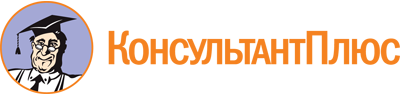 Распоряжение Правительства Псковской области от 19.06.2023 N 491-р
"О распределении в 2023 году субсидий между муниципальными образованиями Псковской области на развитие институтов территориального общественного самоуправления и поддержку проектов местных инициатив"Документ предоставлен КонсультантПлюс

www.consultant.ru

Дата сохранения: 30.11.2023
 N п/пНаименованиеНаименование проекта территориального общественного самоуправленияОбъем субсидий, предоставляемых бюджету муниципального образования, тыс. руб.1Муниципальное образование "Алольская волость" (Пустошкинский район)"Детская игровая спортивная площадка "НАДЕЖДА"1621Муниципальное образование "Алольская волость" (Пустошкинский район)"ОТДЫХАЕМ ВСЕМ СЕЛОМ"1182Муниципальное образование "Артемовская волость" (Невельский район)"Жизнь начинается с воды!"3173Муниципальное образование "Бежаницкое" (Бежаницкий район)"Парк Фишнево"3803Муниципальное образование "Бежаницкое" (Бежаницкий район)"Уличное освещение"3504Муниципальное образование "Бежаницы" (Бежаницкий район)"Уютный дворик"3455Муниципальное образование "Болгатовская волость" (Опочецкий район)"А у нас водопровод! Второй этап"5005Муниципальное образование "Болгатовская волость" (Опочецкий район)"ТОС "Успех" - чистый ТОС!"3405Муниципальное образование "Болгатовская волость" (Опочецкий район)"Мы памяти верны! Благоустройство территории братской могилы в деревне Лаптево" 2 этап1305Муниципальное образование "Болгатовская волость" (Опочецкий район)"СтопБорщевик!"3506Муниципальное образование "Варыгинская волость" (Опочецкий район)"Веселый дворик"3006Муниципальное образование "Варыгинская волость" (Опочецкий район)"Веселые дети - счастливая семья"3706Муниципальное образование "Варыгинская волость" (Опочецкий район)"Благоустройство территории общественного кладбища в д. Матюшкино Опочецкого района"3947Муниципальное образование "Велейская волость" (Пушкиногорский район)"Вам всем, кто вынес ту войну, поклон и память поколений"4458Муниципальное образование "Вехнянская волость" (Новоржевский район)"Лучшее детям"2238Муниципальное образование "Вехнянская волость" (Новоржевский район)"Обустройство спортивно-игровой площадки "Спортивный дворик"3959Муниципальное образование "Воронцовская волость" (Островский район)"Прошлое рождает будущее - 3 этап"4009Муниципальное образование "Воронцовская волость" (Островский район)"Территория детства"40010Муниципальное образование "Выборская волость" (Новоржевский район)"Живая память поколений"34010Муниципальное образование "Выборская волость" (Новоржевский район)"Светлый Выбор!"364,9811Муниципальное образование "Выскодская волость" (Дновский района)"Нам нужны дороги - ч. 2"250,911Муниципальное образование "Выскодская волость" (Дновский района)"Пусть деревня живет"35511Муниципальное образование "Выскодская волость" (Дновский района)"Деревенская дорога - артерия жизни"27012Муниципальное образование "Вязьевская волость" (Дедовичский район)"Беседка Мечта"229,41312Муниципальное образование "Вязьевская волость" (Дедовичский район)"Беседка Удача"229,41313Муниципальное образование "Гавровская волость" (Пыталовский район)"Аллея Победы"40013Муниципальное образование "Гавровская волость" (Пыталовский район)"Спортивная игровая площадка д. Лединки"40013Муниципальное образование "Гавровская волость" (Пыталовский район)"Дорога к дому"40014Муниципальное образование "Гдовский район""Под крышей дома твоего. Сохранение сельского клуба деревни Низовицы как части культурной среды Гдовского Поозерья Псковской области"347,83615Муниципальное образование "Глубоковская волость" (Опочецкий район)"Зона отдыха"37016Муниципальное образование "Горайская волость" (Островский район)"Горайский парк... 200 лет спустя - 3"39617Муниципальное образование "Город Великие Луки""Наша цель - комфорт для всех"37017Муниципальное образование "Город Великие Луки""Крылатые качели"399,6917Муниципальное образование "Город Великие Луки""Веселые игры"398,6917Муниципальное образование "Город Великие Луки""Городок детства"40017Муниципальное образование "Город Великие Луки""Уютный уголок"414,15917Муниципальное образование "Город Великие Луки""Дворик Детства"396,9818Муниципальное образование "Город Псков""Установка спортивной площадки на территории ТОС Тиконд Ретро"384,3418Муниципальное образование "Город Псков""Детская площадка на дворовой территории ТОС Ижорского батальона 39"386,119Муниципальное образование "Гультяевская волость" (Пустошкинский район)"Пусть живет, не умирает деревенский старый клуб!"40020Муниципальное образование "Дно" (Дновский район)"Детская площадка - счастливые дети"38021Муниципальное образование "Дновский район""Отмостка для здания музея"38721Муниципальное образование "Дновский район""Культурная среда"40021Муниципальное образование "Дновский район""Безопасный детский сад"42022Муниципальное образование "Дубровенская волость" (Порховский район)"Обустройство детской игровой площадки "Теремок"25022Муниципальное образование "Дубровенская волость" (Порховский район)"Светлая улица"38022Муниципальное образование "Дубровенская волость" (Порховский район)"Любим спорт"26023Муниципальное образование "Заплюсье" (Плюсский район)"ЭКОПРОЕКТ"40024Муниципальное образование "Искровская волость" (Дновский район)"Чудесное преображение"29224Муниципальное образование "Искровская волость" (Дновский район)"Не предадим забвению!"37025Муниципальное образование "Ивановская волость" (Невельский район)"Обустройство зоны отдыха населения (установка беседки) д. Щербино, возле библиотеки Невельского района"16526Муниципальное образование "Карамышевская волость" (Псковский район)"Подъезд к большой воде, д. Лопатово"30026Муниципальное образование "Карамышевская волость" (Псковский район)"Беседка для решения проблем"8527Муниципальное образование "Каськовская волость" (Куньинский район)"Уютный уголок"25028Муниципальное образование "Красногородск" (Красногородский район)"Освещенная улица - это безопасная улица"28028Муниципальное образование "Красногородск" (Красногородский район)"Это мой родимый дом - часть моей души!"38029Муниципальное образование "Красногородская волость" (Красногородский район)"Вода - источник жизни"36029Муниципальное образование "Красногородская волость" (Красногородский район)"Вода - это жизнь!"30030Муниципальное образование "Красногородский район""Живая старина"39030Муниципальное образование "Красногородский район""Тепло, комфорт и уют к нам в клуб придут"32031Муниципальное образование "Краснопрудская волость" (Псковский район)"Строительство комплекса детской игровой площадки для активного семейного отдыха в д. Кирово"354,832Муниципальное образование "Куньинская волость" (Куньинский район)"Островок радости"30032Муниципальное образование "Куньинская волость" (Куньинский район)"Поляна сказок - семейное творчество"40033Муниципальное образование "Куньинский район""Замена окон и дверей в Доме культуры д. Шейкино"22534Муниципальное образование "Линовская волость" (Пыталовский район)"Ремонт подвесного моста д. Линово Линовская волость"28034Муниципальное образование "Линовская волость" (Пыталовский район)"Павильон для школьников"13035Муниципальное образование "Лычевская волость" (Великолукский район)"Благоустройство многоквартирного дома 29 в п. Дубрава-1. Устройство общей канализации"50035Муниципальное образование "Лычевская волость" (Великолукский район)"Благоустройство многоквартирного дома. Устройство общей канализации"50036Муниципальное образование "Лющикская волость" (Бежаницкий район)"Пожарный водоем д. Гора Бежаницкого района Псковской области"250,14737Муниципальное образование "Лядская волость" (Плюсский район)"Счастливое детство"40038Муниципальное образование "Марьинская волость" (Струго-Красненский район)"Светлый путь"14038Муниципальное образование "Марьинская волость" (Струго-Красненский район)"Счастливые малыши"30039Муниципальное образование "Михайловская волость" (Локнянский район)"Отдыхаем всем селом"40039Муниципальное образование "Михайловская волость" (Локнянский район)"Спортивно-игровая площадка ТОС "МП-Центр"39040Муниципальное образование "Невель" (Невельский район)"Создание и обустройство детской игровой площадки в границах ТОС "Березка"40041Муниципальное образование "Невельский район""Ремонт и благоустройство сцены летней эстрады РДК"40042Муниципальное образование "Новоржев" (Новоржевский район)"Все решаем сообща"7042Муниципальное образование "Новоржев" (Новоржевский район)"Чистые улицы"25042Муниципальное образование "Новоржев" (Новоржевский район)"Детский дворик"325,80642Муниципальное образование "Новоржев" (Новоржевский район)"Вместе веселее"28743Муниципальное образование "Новоржевская волость" (Новоржевский район)"Отдых, культура и спорт"35743Муниципальное образование "Новоржевская волость" (Новоржевский район)"Нам чистота необходима"40044Муниципальное образование "Новоржевский район""Сельская культура"441,35445Муниципальное образование "Новосельская волость" (Струго-Красненский район)"Доступное село (проезд по д. Лапино Струго-Красненского района Псковской области)"40045Муниципальное образование "Новосельская волость" (Струго-Красненский район)"Вода в каждый дом"40046Муниципальное образование "Новосокольники" (Новосокольнический район)"Благоустройство дворовой территории. Строительство Воркаут-площадки"494,86847Муниципальное образование "Новоуситовская волость" (Палкинский район)"Отдыхаем вместе"347,43347Муниципальное образование "Новоуситовская волость" (Палкинский район)"Дворик для детей"237,38348Муниципальное образование "Опочка" (Опочецкий район)"Полянка счастливого детства"378,0448Муниципальное образование "Опочка" (Опочецкий район)"Уют в мелочах или "Домик для мусора"379,9648Муниципальное образование "Опочка" (Опочецкий район)"Наш двор - это наш дом!"38049Муниципальное образование "Палкино" (Палкинский район)"ТОС играет в футбол!"35050Муниципальное образование "Палкинская волость" (Палкинский район)"Культурно и комфортно"492,81851Муниципальное образование "Палкинский район""Чистая вода"50051Муниципальное образование "Палкинский район""Проведение ремонта главного входа и фасада Качановского Дома Культуры (Добро пожаловать!")272,99852Муниципальное образование "Переслегинская волость" (Великолукский район)"Благоустройство общественной территории - берега озера Фотьевское в деревне Фотьево Великолукского района"40053Муниципальное образование "Печоры" (Печорский район)"Удобство для жизни"38053Муниципальное образование "Печоры" (Печорский район)"Источник жизни"40053Муниципальное образование "Печоры" (Печорский район)"Живая вода"40053Муниципальное образование "Печоры" (Печорский район)"Вода для жизни"40054Муниципальное образование "Плюсса" (Плюсский район)"Пешеходный мост"50055Муниципальное образование "Подберезинская волость" (Локнянский район)"Обустройство гражданского захоронения, спил и уборка деревьев"30055Муниципальное образование "Подберезинская волость" (Локнянский район)"Прудка"40056Муниципальное образование "Пожеревицкая волость" (Дедовичский район)"Курс на спорт"26056Муниципальное образование "Пожеревицкая волость" (Дедовичский район)"Сохраним экологию деревни"14057Муниципальное образование "Полновская волость" (Гдовский район)"Сохраним память о воинах Великой Отечественной войны для будущего поколения"486,38757Муниципальное образование "Полновская волость" (Гдовский район)"Workout - это современно и очень полезно"20058Муниципальное образование "Полонская волость" (Порховский район)"Светлая улица"40059Муниципальное образование "Пореченская волость" (Великолукский район)"Ремонт потолка и печного отопления в здании Купуйского сельского клуба"40059Муниципальное образование "Пореченская волость" (Великолукский район)Благоустройство места для купания в деревне Полибино Великолукского района21060Муниципальное образование "Порхов" (Порховский район)"Сердцу милый уголок"39660Муниципальное образование "Порхов" (Порховский район)"Двор, где чисто и светло"34461Муниципальное образование "Пригородная волость" (Новосокольнический район)"Активный отдых"386,361Муниципальное образование "Пригородная волость" (Новосокольнический район)"Ремонт водопроводной сети д. Бор, ул. Советская Новосокольнического района"470,96262Муниципальное образование "Пригородная волость" (Опочецкий район)"Оборудование зоны совместного отдыха детей и родителей"390,363Муниципальное образование "Псковский район""Светлая страна"50064Муниципальное образование "Пустошка" (Пустошкинский район)"Веселый островок"435,6564Муниципальное образование "Пустошка" (Пустошкинский район)"Внешний ремонт нежилых хозяйственных построек"42265Муниципальное образование "Пустошкинский район""Вторая жизнь учреждения культуры"40065Муниципальное образование "Пустошкинский район""ТЕПЛАЯ ГОРНИЦА"39565Муниципальное образование "Пустошкинский район""Наша надежда"36566Муниципальное образование "Пушкиногорский район""В жизни вода - главное!"22066Муниципальное образование "Пушкиногорский район""Тайная комната дома культуры"39666Муниципальное образование "Пушкиногорский район""Новый день в окно стучится, полный света и тепла"29767Муниципальное образование "Пушкиногорье" (Пушкиногорский район)"Благоустройство общественной территории дворов по улице Ленина, дом 36, 38"39668Муниципальное образование "Пыталово" (Пыталовский район)"Берег мечты"481,3768Муниципальное образование "Пыталово" (Пыталовский район)"Безопасность пешеходов"170,9368Муниципальное образование "Пыталово" (Пыталовский район)"Наш уютный двор"296,4868Муниципальное образование "Пыталово" (Пыталовский район)"Переправа"346,7369Муниципальное образование "Самолуковская волость" (Локнянский район)"Место встречи изменить нельзя"26569Муниципальное образование "Самолуковская волость" (Локнянский район)"Нептуния"33070Муниципальное образование "Себежское" (Себежский район)"Территория света"50070Муниципальное образование "Себежское" (Себежский район)"Сельским жителям - безопасную и качественную дорогу!"50070Муниципальное образование "Себежское" (Себежский район)"Благоустройство гражданского кладбища в д. Глембочино"50070Муниципальное образование "Себежское" (Себежский район)"Счастливое и здоровое детство"32071Муниципальное образование "Середкинская волость" (Псковский район)"Уличные тренажеры - путь к здоровью"30971Муниципальное образование "Середкинская волость" (Псковский район)"Долгожданный сквер"19572Муниципальное образование "Славковская волость" (Порховский район)"Обустройство детской площадки "Теремок" в дер. Подсевы Порховского района Псковской области"40072Муниципальное образование "Славковская волость" (Порховский район)"Создание и обустройство спортивной площадки "За здоровый образ жизни" в дер. Лютые Болоты Порховского района Псковской области"40073Муниципальное образование "Струги Красные" (Струго-Красненский район)"Детское счастье"35073Муниципальное образование "Струги Красные" (Струго-Красненский район)"Дворик детства"50073Муниципальное образование "Струги Красные" (Струго-Красненский район)"Детская площадка Сказка на переулке Крестьянском п. Струги Красные"20074Муниципальное образование "Торошинская волость" (Псковский район)"Благоустройство территории д. N 6 Крипецкое-1 для зоны отдыха"260,474Муниципальное образование "Торошинская волость" (Псковский район)"Обустройство детской площадки в деревне Черняковицы"235,9875Муниципальное образование "Тямшанская волость""Память, застывшая в камне"39576Муниципальное образование "Усвятская волость" (Усвятский район"Чистая вода"50077Муниципальное образование "Усвяты""Модернизация камер врезки водопровода жилых домов (20 шт.) ул. Строителей, ул. Парковая в п. Усвяты"391,0578Муниципальное образование "Утроинская волость" (Пыталовский район)"Ремонт и благоустройство пешеходного моста через реку Утроя в деревне Пыталовские хутора"145,6979Муниципальное образование "Церковищенская волость" (Усвятский район)"Фольклорный этнографический парк"50080Муниципальное образование "Чихачевское" (Бежаницкий район)"С любовью к детям"40080Муниципальное образование "Чихачевское" (Бежаницкий район)"Чтим память"20081Муниципальное образование "Шелковская волость" (Великолукский район)"Комплексная спортивная площадка в д. Демидово"336,481Муниципальное образование "Шелковская волость" (Великолукский район)"Ремонт Мемориала д. Шелково Памяти погибшим землякам"39081Муниципальное образование "Шелковская волость" (Великолукский район)"Эх, дороги"20081Муниципальное образование "Шелковская волость" (Великолукский район)"Никто не забыт, ничто не забыто"30782Муниципальное образование "Шелонская волость" (Дедовичский район)"Нам нужна дорога"30082Муниципальное образование "Шелонская волость" (Дедовичский район)"Солнышко"22083Муниципальное образование "Юшкинская волость" (Гдовский район)"Со спортом дружить - здоровым быть"338,0384Муниципальное образование "Ядровская волость" (Псковский район)"Береговая Территория реки Череха для массового отдыха"335